Α Ν Α Κ Ο Ι Ν Ω Σ ΗΠαρουσίαση Διπλωματικής ΕργασίαςΧώρος: Εργαστήριο Πληροφορικής της Πολυτεχνικής Σχολής και διαδικτυακα στο σύνδεσμο 
https://authgr.zoom.us/j/91324681666?pwd=TGNPUTIyS01TL2gvb1ZSSmtobk9aZz09Χρονος: Πεμπτη 8 Οκτωβρίου 2020, ωρα 18:00Kαλείστε να παρευρεθείτε 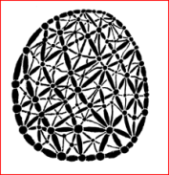 ΔΙΑΤΜΗΜΑΤΙΚΟ ΠΡΟΓΡΑΜΜΑ ΜΕΤΑΠΤΥΧΙΑΚΩΝ ΣΠΟΥΔΩΝ σταΔΙΚΤΥΑ και ΠΟΛΥΠΛΟΚΟΤΗΤΑΤΜΗΜΑ ΟΙΚΟΝΟΜΙΚΩΝ ΕΠΙΣΤΗΜΩΝΤΜΗΜΑ ΜΑΘΗΜΑΤΙΚΩΝΤΜΗΜΑ ΒΙΟΛΟΓΙΑΣΤΜΗΜΑ ΓΕΩΛΟΓΙΑΣΑΡΙΣΤΟΤΕΛΕΙΟ ΠΑΝΕΠΙΣΤΗΜΙΟ ΘΕΣΣΑΛΟΝΙΚΗΣ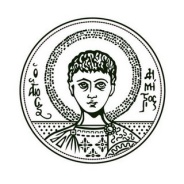 ΦοιτητήςΤίτλος  Εργασίας3-μελής ΕπιτροπήΚουγιουμτζής Ιωαννης  Συμβόλαια μελλοντικής εκπλήρωσης και μετοχές: μια δικτυακή προσέγγισηΚουγιουμτζής Δ. (Ε)Αντωνίου Ι. Παπαδόπουλος Κ.